RCC decided at a cabinet meeting in March 2016 to pass the electricity bill for the Street Lights in Oakham to Oakham Town Council.It was agreed at that meeting to “Upgrade all suitable stock to LED units, categorise all lighting as either highway or community lighting and recover energy costs for community lighting from town and parish councils. RCC would inspect and maintain all lighting stock throughout.”An inspection of the acquired RCC database for street lighting suggests to date 25% have been converted.Obviously of concern is the ever-increasing cost of this invoice mainly due to recent massive rise in electricity.YEAR	COST (£)2018	114992019	128192020	127462021	149312022	239202023	37689RCC state that they are simply passing on the cost of the electricity to Oakham Town Council.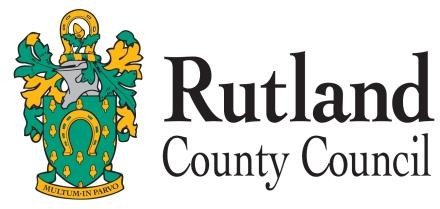 Oakham Town Council Rol HouseLong RowSales InvoiceRutland County CouncilCatmose House Catmos StreetOakham Rutland LE15 6HPShould you wish to discuss payment or have any queries concerning the reason for this charge or the amount, please telephone 01572 758218 quoting your customer number.Order Number Order Date Customer Number:8705247222/11/2023RC001020PAYMENT OPTIONS DETAILED OVERLEAF1/1Report No. 15Council Date of Meeting: 13th December 2023OAKHAM TOWN COUNCILReport Author:  Town ClerkTitle: Invoice for ElectricitySubject: RCC request for Street electricity bill paymentSubject: RCC request for Street electricity bill paymentApplicable Strategies: To protect and enhance amenities in Oakham TownApplicable Strategies: To protect and enhance amenities in Oakham TownOAKHAMRutlandSales Invoice Number:	9150538Sales Invoice Number:	9150538LE15 6LNVAT Registration No.121725207Invoice Date:22/11/2023Due Date22/12/2023Your OrderDescriptionVAT%UnitNumberPriceAmount£Community Street lighting Recharge 23-240.00EA137,689.5237,689.52